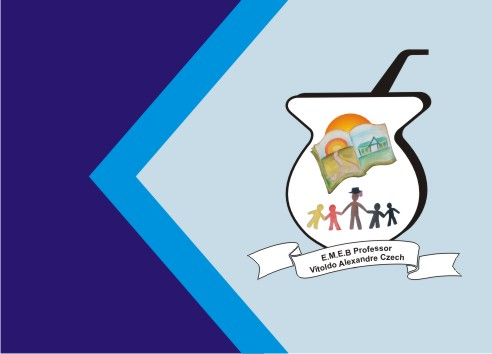 Atividade de ArtesTEXTURASATIVIDADE PRÁTICA: SERÁ REALIZAR UMA OBRA DE ARTE COM FOLHAS (TEXTURA NATURAL).PROCURE NO SEU QUINTAL FOLHAS DE DIVERSOS TIPOS E TAMANHOS, APÓS USE TODA SUA CRIATIVIDADE E TRANSFORME ELAS EM UMA LINDA OBRA DE ARTE! 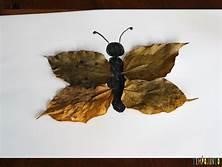 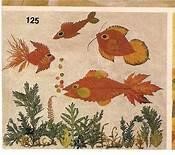 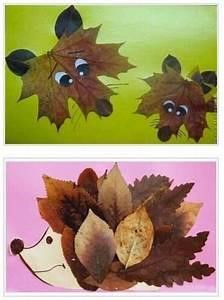 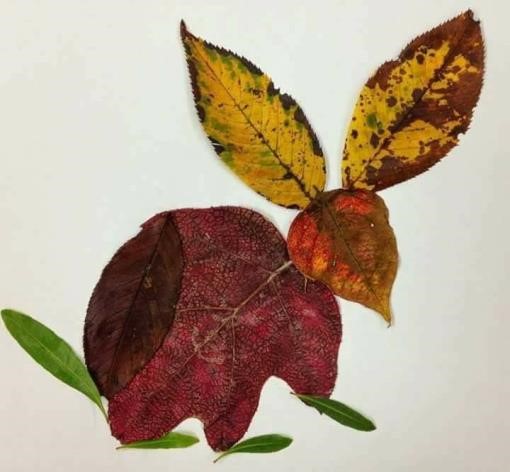 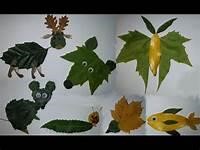 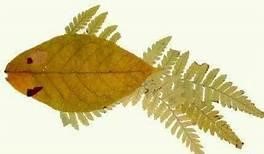 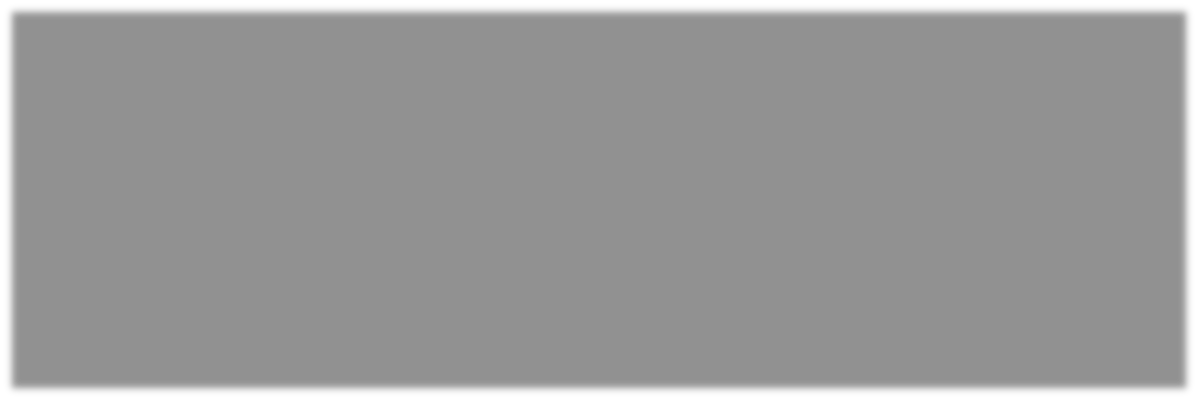 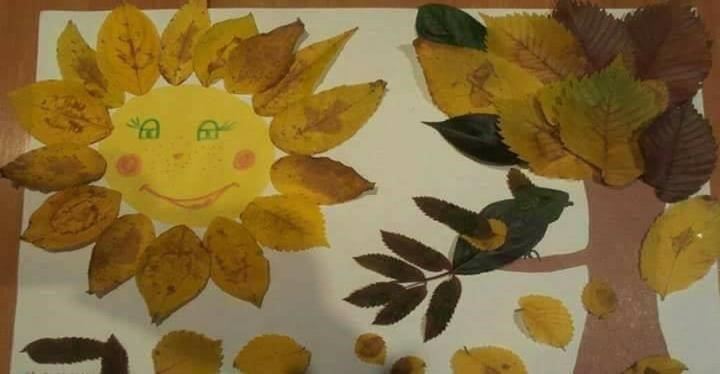 